Управление образованияадминистрации  Белгородского районаИспользование технологии сотрудничества    в преподавании  иностранного  языка  как  средство формирования коммуникативной компетенции обучающихсяАвтор опыта: 
Марьенко Надежда Анатольевна, учитель иностранного языка МОУ « Майская гимназияБелгородского района Белгородской области»2019 Содержание:     Раздел I.Информация об опыте…….…..……………………………………. 3     Раздел II.Технология опыта…………….……………………………………. 6     Раздел III. Результативность опыта……….………………………………...10     Библиографический список………………...................................................  14     Приложение к опыту …………………………………………………….....  15 Раздел I.Информация об опыте.1.1 Условия возникновения и становления опыта  Автор данного опыта преподает иностранный язык в МОУ «Майская гимназия Белгородского района Белгородской области», которая расположена в центре поселка Майский.  Майская гимназия занимает одну из ведущих позиций среди образовательных учреждений района, имеет достаточно высокий рейтинг у населения. Иностранный язык изучается как по общеобразовательным программам, так и по программам углубленного изучения предмета.          В современном обществе любому специалисту, желающему преуспеть в своей области, владение хотя бы одним иностранным языком жизненно необходимо. Поэтому мотивация к его изучению резко возросла. Однако это не означает, что исчезли трудности при овладении иностранным языком. По-прежнему недостаточна активная речевая практика на уроке в расчёте на каждого ученика, отсутствует необходимая дифференциация обучения.Все это заставило нас переосмыслить и проанализировать свою педагогическую деятельность.Началом работы по теме опыта стало проведение анкетирования по определению уровня мотивации учащихся к обучению (методика М.В.Матюхиной в модификации Н.Ц.Бадмаевой), выявления направленности учебной мотивации учащихся 6-х классов с помощью методики  Т.Д. Дубовицкой [4].  (Приложение1) Данная диагностика была выбрана авторами, так как только с высоким уровнем мотивации учения возможно формирование познавательных компетенций и научного мировоззрения учащихся. Начальная диагностика, проведенная в сентябре 2016 года, выявила следующие результаты: у 55% учащихся отмечалось общее позитивное отношение к предметам, но без выраженной познавательной активности, и только для 30% школьников характерно продуктивное эмоциональное отношение к изучению предмета и хороший уровень мотивации.Основной целью изучения иностранных языков в школе является формирование у школьников иноязычной коммуникативной компетенции, т.е. способности и готовности осуществлять иноязычное межличностное и межкультурное общение с носителями языка.        Отсюда возникла тема опыта «Использование  технологии  сотрудничества  в преподавании иностранного языка как средство формирования коммуникативной компетенции обучающихся», так как использование во время работы  технологии сотрудничества формирует, развивает и совершенствует творческую деятельность учеников, способствует активизации познавательной деятельности и повышению качества образования.1.2 Актуальность опыта           Известно, что основной целью обучения иностранного языка в школе является формирование и развитие коммуникативной компетенции, то есть обучение практическому владению иностранным языком. Достижение этой цели предполагает изменения в требованиях к уровню сформированности речевых навыков и умений, требует новых подходов к отбору содержания и организации материала. Нужны новые подходы при организации учебного процесса по обучению иностранного языка. Исходя из этого обнаруживается противоречие между потребностью сформировать у учащихся комплекс общекультурных компетенций, необходимых для осуществления межличностного взаимодействия и  сотрудничества  в условиях межкультурной коммуникации, и традиционными методами и формами обучения.Обучение в сотрудничестве – наиболее успешная альтернатива традиционным методам. Оно так же отражает личностно-ориентированный подход. Целью обучения в сотрудничестве является не только владение знаниями, умениями и навыками каждым учеником на уровне, соответствующем его индивидуальным особенностям развития. Очень важен здесь эффект социализации, формирования коммуникативных умений.В связи с этим тема опыта «Технология сотрудничества на уроках английского языка как средство формирования коммуникативной компетенции обучающихся» является актуальной, а цель формирования коммуникативной компетенции  учащихся,  как основного аспекта в изучении английского языка – ведущей. Использование технологии сотрудничества позволяет развивать способности обучающихся и повышать эффективность процесса обучения на уроках иностранного языка.Решением возникших противоречий автор считает использование  технологии сотрудничества  в преподавании иностранного языка как средство формирования коммуникативной компетенции обучающихся.1.3  Ведущая педагогическая идея опытаВедущая педагогическая идея опыта заключается в создании оптимальных условий для формирования коммуникативной компетенции обучающихся через внедрение в систему работы технологии сотрудничества  на  уроках и во внеурочное время.1.4 Длительность работы над опытомРабота учителя по данной теме продолжалась с 2016 года, 3года и состояла из трёх последовательных этапов.I этап –констатирующий  (2016 -2017 уч. год)Результаты: проанализировано состояние проблемы опыта в научной и методической литературе; определены цель и задачи деятельности, сформулирована ведущая педагогическая идея, определена методика проведения исследования, осуществлена начальная диагностика.II этап – основной     (2017-2018 уч. год)Результаты: введены в практику преподавания уроки с применением технологии сотрудничества, разработан дидактический материал по отдельным темам.На основном этапе мы знакомили учащихся с элементами исследовательской деятельности, учили работать в малых  группах  по 3-4 человека,  создавали  условия для активной совместной деятельности учащихся в разных учебных ситуациях во время урока и внеурочной деятельности.III этап – контрольный  (2018 – 2019 уч. год)         Результаты: сформулированы основные выводы, обработаны и систематизированы результаты опыта, расширен диапазон применения опыта путем его внедрения в практику работы. Диапазон опыта охватывает единую систему «урок иностранного языка – внеурочная деятельность». Теоретическая база опыта        Педагогика сотрудничества является одним из наиболее всеобъемлющих педагогических обобщений 80-х годов, вызвавших к жизни многочисленные инновационные процессы в образовании. Название технологии было дано группой педагогов-новаторов, в обобщённом опыте которых соединились лучшие традиции советской школы (Н.К.Крупская, С.Т.Шацкий, В.А.Сухомлинский, А.С.Макаренко), достижения русской (К.Д.Ушинский, Н.П.Пирогов, Л.Н.Толстой) и зарубежной (Ж.-Ж.Руссо, Я.Корчак, К.Роджерс, Э.Берн) психолого-педагогической практики и науки.Разработкой и внедрением в учебный процесс новых педагогических технологий активно занимаются такие исследователи как, Полат Е. С., Бухаркина М. Ю., Моисеева М. В., Петров А. Е. и др..В своей работе используем идеи доктора педагогических наук профессора Е.С.Полат [8, c.12-15, с.67-72,с.107-115]: метод проектов, обучение в сотрудничестве, разноуровневое обучение, технологию "Портфель ученика", а также применение компьютерных телекоммуникаций, глобальной сети Интернет в практике преподавания.По мнению Е. С. Полат задача учителя состоит в том, чтобы создать условия практического овладения языком для каждого учащегося, выбрать такие методы обучения, которые позволили бы каждому ученику проявить свою активность, своё творчество. [8, с.12].Проблема «Учение без принуждения» поднималась в работах авторского коллектива под руководством Т.И.Шамовой [11, с.221-223]  и И.Г.Захаровой [6,c.56-63],  И.В.Роберт [9,c.22-32], Н.В. Апатова [1,c.22-23], ими на основе теоретического анализа определены ряд методических рекомендаций по организации учебного процесса, в том числе на учебном занятии.Выдающийся психолог Л.С. Выготский в своих трудах обосновал необходимость «ориентации обучения на развитие», [3, c.128-129]. Познавательную деятельность стараемся организовать так, чтобы каждый ученик стал активным участником процесса обучения.1.7 Новизна опытаОпираясь на наиболее существенное в трудах ведущих педагогов, используя элементы известных методик, автор наметил свой подход в использовании технологии сотрудничества с целью создания условий для активной совместной деятельности учащихся в разных учебных ситуациях, так как вместе учиться не только легче, но интересно и значительно эффективно, в чем и видим новизну опыта.1.8 Характеристика условий, в которых возможно применение данного опыта.Данный опыт работы может быть использован учителями иностранного языка как в классах с углубленным изучением английского языка по УМК О.В.Афанасьевой, И.В.Михеевой «Английский язык», так и в общеобразовательных классах по УМК М.З Биболетовой «Английский с удовольствием» и УМК серии «Английский в фокусе» авторов  Ю.Е.Ваулина,  Д.Дули, О.Е.Подоляко,  В.Эванс  на базовом уровне обучения.Раздел II.Технология опыта.2.1 Постановка целей и задачПроведение уроков с использованием современных технологий – это мощный стимул в обучении. Посредством таких уроков активизируются психические процессы учащихся: восприятие, внимание, память, мышление; гораздо активнее и быстрее происходит возбуждение познавательного интереса.  Главной   целью обучения иностранному языку автор  считает  повышение эффективности урока через  использование  технологии сотрудничества.Достижение планируемых результатов предполагает решение следующих задач:- развитие мотивации учащихся и как следствие повышение качества знаний;- расширение возможности для самостоятельной творческой деятельности учащихся, особенно при исследовании и систематизации учебного материала; - формирование навыков самоконтроля и самостоятельного исправления собственных ошибок; - развитие познавательных способностей учащихся.2.2 Организация учебно-воспитательного процессаПеречислим используемые нами направления  внедрения  технологии сотрудничества в практическую деятельность:создание условий для активной совместной деятельности учащихся в разных учебных ситуациях на уроке;использование технологии сотрудничества во внеурочной деятельности в работе над проектами;вовлечение учащихся в научно-исследовательскую деятельность через работу в группах. Содержание обученияКаждый отдельно взятый урок – это звено в цепи уроков. Он - сложная процессуальная система, состоящая из компонентов – этапов. На каждом этапе можно использовать элементы технологии сотрудничества. Целесообразность их использования объясняется тем, что появляется возможность достичь тех результатов обучения, какие нельзя получить без применения этой технологии, как пишет И.В. Роберт [9, c.82-93].Рассмотрим отдельные этапы урока применительно к использованию  технологии  сотрудничества, опробованные учителем  на практике.Демонстрация приемов эффективной групповой работы проводится на примере упражнений из учебника для 7 класса по УМК серии «Английский в фокусе» Ю.Е.Ваулина, Д.Дули, О.Е.Подоляко, В.Эванс «Английский язык». (Приложение 2)В упражнении 9 на стр.78-79 в задании сказано: Work in groups.  Organize an Eco-helpers group. Write a list of activities for the group for next weekend. Share your opinion with other group. Feel free to ask other group some questions. Даны следующие словосочетания для употребления в обсуждении (они даются ученикам в качестве опоры):Plant flowers, recycle cans, collect rubbish, build nesting boxes, clean out a pond, read a book about ecology, don’t drop litter, waste glass/metal/paperОбратимся к этапам работы в группах.Мы ставим познавательную задачу, описывая проблемную ситуацию. Учащиеся должны организовать клуб помощников природы. Необходимо составить список мероприятий в помощь природе в своем поселке на следующие выходные. (Organize an Eco-helpers group. Write a list of activities for the group for next weekend.) Проводим инструктаж о последовательности работы  You have the opportunity to help the nature. Make up a list of activities and questions. Ask the students in other groups some questions from your list. Answer their questions. What questions were the most unexpected? Раздаем дидактический материал по группам. Список возможных выражений для мероприятий и вопросов: Plant flowers, recycle cans, collect rubbish, build nesting boxes, clean out a pond, read a book about ecology, don’t drop litter, waste glass/metal/paper.  Если группа слабая, то можно в виде подсказки дать начала вопросов: Do you have…? Are you …?  Do you …? What … do you like? What … your favourite …?  Etc.Знакомим с материалом и планируем работу в группе. Учащиеся знакомятся с дидактическим материалом, по каким темам будут составлять мероприятия и задавать вопросы.Необходимо распределить задания внутри группы. Распределить обязанности в группе можно так: каждый ученик составляет список заданий по одной из тем. Более слабые учащиеся выбирают темы первыми. Более сильные учащиеся могут составить вопросы по нескольким темам. При индивидуальном выполнении заданий учащиеся составляют вопросы, обсуждают индивидуальные результаты при работе в группе. Учащиеся выбирают наиболее удачные вопросы и решения проблемы.Далее идет обсуждение общего задания группы (учащиеся высказывают свои замечания, дополнения, уточнения и обобщения по вопросу).При подведение итогов группового задания идет сообщение о результатах работы в группах. Учащиеся одной группы задают вопросы учащимся другой группы (по очереди или один ученик от группы). Во время анализа познавательной задачи, рефлексии учащиеся выбирают самые неожиданные, интересные дела. Делают вывод, помогут ли данные мероприятия улучшить экологию в поселке. Общий вывод о групповой работе и достижении поставленной задачи делает учитель по каждой группе отдельно, а так же подводит итоги работы групп, высказывает замечания, пожелания, рекомендации для дальнейшей работы. Преимущества методики обучения в сотрудничестве: при работе в группах ученики, в случае необходимости, выясняют все вопросы друг у друга и не боятся все вместе обратиться к учителю (что имеет место при индивидуальной работе). Подобный вид деятельности позволяет: Развивать  у  учащихся чувство взаимопомощи и товарищества.Ребята учатся общаться между собой, с учителями, овладевают коммуникативными умениями.Учащиеся учатся видеть проблемы окружающего мира и находить способы их решения.Каждый понимает, что успех группы зависит не только от запоминания готовых сведений, но и от способности самостоятельно приобретать новые знания и умения применять их в конкретных заданиях.У учащихся формируется собственная точка зрения, они учатся её аргументировать, отстаивать своё мнение. Учащиеся понимают, где и как они смогут применить полученные знания.       Метод обучения в сотрудничестве имеет несколько вариантов. Каждый из этих вариантов в той или иной степени автор использует в работе. Метод «Обучение в команде» можно проследить на уроке английского языка в 5 классе по теме «Животные» с целью формирования лексических навыков говорения. (Приложение 3)          Автор следующим образом строит урок: объясняет новый материал, а затем предлагает ученикам в группах его закрепить, постараться разобраться, понять все детали. То есть организуется работа по формированию ориентировочной основы действий. Группам даётся определённое задание, необходимые опоры. Задание делается либо по частям (каждый ученик занят своей частью), либо по «вертушке» (каждое последующее задание выполняется следующим учеником, начинать может как сильный ученик, так и слабый). При этом выполнение любого задания объясняется вслух учеником и контролируется всей группой.       После завершения заданий всеми группами учитель на каждом уроке организует либо общее обсуждение работы над этим заданием разными группами (если задание было одинаковое для всех групп, или рассмотрение заданий каждой группой, если задания были разные. Когда учитель убеждается, что материал усвоен всеми учащимися, он даёт тест на проверку понимания и усвоения нового материала. Над заданиями теста учащиеся трудятся индивидуально, вне группы. При этом учитель дифференцирует сложность заданий для сильных и слабых учеников. Это – чрезвычайно эффективная работа для усвоения нового материала каждым учеником.             Этот метод уделяет особое внимание «групповым целям» и успеху всей группы, который может быть достигнут только в результате самостоятельной работы каждого члена группы (команды) в постоянном взаимодействии с другими членами этой же группы. Главная идея обучения в сотрудничестве – учиться вместе, а не просто что-то выполнять вместе!2.4 Формы и методы учебно-воспитательной работыИспользование технологии сотрудничества   в   проектной и исследовательской деятельности         В современных школах перед учителями ставятся задачи формирования  знаний в соответствии с новыми стандартами, формирование универсальных действий, обеспечивающих все учебные предметы, формирование компетенций, позволяющих ученикам действовать в новой обстановке на качественно высоком уровне. Реализации данных задач  в полной мере способствует  системно-деятельностный подход в обучении, который заложен в новые стандарты. Основная идея его состоит в том, что новые знания не даются в готовом виде. Дети «открывают» их сами в процессе самостоятельной исследовательской  деятельности. Они становятся маленькими учеными, делающими свое собственное открытие. Учитель должен  организовать  исследовательскую работу детей, чтобы они сами додумались до решения проблемы урока и сами объяснили, как надо действовать в новых условиях.       Реализация технологии  деятельностного метода  в практическом преподавании  реализуется при обучении в группах.        Демонстрация приемов  эффективной  групповой  работы проводится на примере упражнений для 9 класса по УМК М.З Биболетовой «Английский с удовольствием» в  статье «Использование групповой формы работы с целью повышения мотивации изучения иностранного языка в условиях перехода на ФГОС». (Приложение 4)Использование технологии сотрудничества во внеклассной работеПознавательный интерес к изучению иностранного языка реализуется не только на учебных занятиях, но и во внеклассной работе. В 2016 году преподавателем была сформирована группа учащихся 6 класса, проявляющих повышенный интерес к изучению английского языка. В рамках недели иностранного языка членами  данной творческой группы был проведен КВН на английском языке «В здоровом теле-здоровый дух!». Особую ценность представляло то, что подготовка осуществлялась не только учителем, но и учащимися. Широко использовались современные технологии, что, безусловно, является неотъемлемым требованием времени и служит достижению конкретных дидактических целей. Форма проведения КВН показывает в увлекательной форме важность здорового образа жизни. (Приложение 5)Основным направлением в работе   является выявление одаренных учащихся, обладающих гуманитарными наклонностями и стремящихся к углубленному  изучению английского языка. С этой группой проводим  изучение вопросов, выходящих за рамки школьного курса. Раздел III.Результативность  опыта.Критерии эффективности опыта.Повышение уровня активизации познавательной деятельности учащихся.         В ходе работы над опытом было проведено исследование мотивации учащихся к обучению. Его целью являлось установление динамики учебной мотивации и эмоционального отношения школьников к предметам. В исследовании принимали участие учащиеся 6 «А» класса. Оно проводилось с использованием методики М.В.Матюхиной для диагностики учебной мотивации.В результате исследования в сентябре 2016 года было установлено, что у 55% учащихся отмечалось общее позитивное отношение к предметам, но без выраженной познавательной активности, и только для 30% школьников характерно продуктивное эмоциональное отношение к изучению предмета и хороший уровень мотивации.Исследование, проведенное в феврале 2019 года, показало, что число обучающихся с достаточно высоким уровнем мотивации увеличилось до 67%, в то время как группа школьников без ярко выраженного позитивного отношения к предмету сократилась до 11%.Как видно из диаграммы, наметилась тенденция к росту у школьников интереса к изучаемому предмету.Для выяснения изменения уровня внутренней мотивации учебной деятельности учащихся авторы использовали методику диагностики направленности мотивации изучения предметов Т.Д.Дубовицкой. Диагностику направленности мотивации учащихся на изучение  иностранного языка  авторы проводили дважды: первая диагностика – сентябрь 2016 года, вторая диагностика – февраль 2019 года. В таблице представлены результаты обработки ответов учащихся на вопросы, представленные в тесте.Обработка ответов учащихся проведена в соответствии с ключом. Все учащиеся в результате тестирования разделились на три группы: 0-5 баллов - низкий уровень внутренней мотивации; 6-14 баллов - средний уровень внутренней мотивации; 15-20 баллов - высокий уровень внутренней мотивации. Результаты диагностики направленности мотивации учащихсяИз таблицы видно повышение уровня  мотивации образовательной деятельности учащихся, у некоторых учащихся проявилась тенденция к увеличению внутренней мотивации, следовательно, использование технологии сотрудничества  на уроках иностранного языка позволяет также  активизировать познавательную деятельность  учащихся.Анализ опыта работы учителя показал, что использование  технологии сотрудничества   на уроках иностранного языка положительно сказывается  на результативности учебной деятельности.Наблюдается положительная динамика участия обучающихся  в конкурсах, олимпиадах, конференциях различных уровней.Качество знаний обучающихся остаётся стабильно высоким. По результатам школьного мониторинга качество знаний  за три последние учебных  года  составило:-   2016  - 2017учебный год -  80 %-   2017 – 2018 учебный год – 85%-   2018 – 2019 учебный год – 95%	В 2015 – 2016 учебном году обучающиеся 9 «Б» класса  сдавали ОГЭ по английскому языку и показали следующие  результаты: -  Григорьянц Карина  -  88 баллов (оценка «5») -  Максименко Илья   -   74 балла   ( оценка «4») -  Петров Даниил         -  84 балла   (оценка  «5» )          В 2016-2017 учебном году обучающийся 9 «В» класса Островерх Григорий сдал ОГЭ по английскому языку с результатом – 58 баллов (оценка «4»).  В 2017-2018 учебном году обучающиеся 8«А» класса Черная Елизавета, Соломатина Полина и Миняйло Иван работали над проектом в рамках научно-исследовательской программы «Первые шаги в науке» и создали интерактивный плакат «Достопримечательности  Великобритании»Распространение педагогического опыта на муниципальном и региональном  уровнях через выступления.Автор  имеет публикации в сборниках.Опыт работы «Использование  технологии  сотрудничества  в преподавании иностранного языка как средство формирования коммуникативной компетенции обучающихся» является перспективным, т.к. он позволяет интенсифицировать образовательный процесс, активизировать познавательную деятельность учащихся, формировать коммуникативную компетенцию обучающихся, повысить эффективность урока.Библиографический список:Апатова, Н.В. Информационные технологии в школьном образовании. – М.: Просвещение,  2002.- с. 22-23 Асмолов, А. Г. Системно-деятельностный подход в разработке стандартов нового поколения/ Педагогика М.: 2009. – №4. – с.18-22.Выготский, Л.С. Педагогическая психология. – М.: Просвещение, 1991.- с.128-129Дубовицкая, Т.Д. К проблеме диагностики учебной мотивации // Вопросы психологии. - 2005. - № 1.- с. 71–78.  Дусавицкий, А. К. Урок в развивающем обучении [Текст]: книга для учителя / А. К. Дусавицкий, Е. М. Кондратюк, И. Н. Толмачева, З. И.  Шилкунов. – М. : ВИТА-ПРЕСС, 2008.7Захарова И.Г. Информационные технологии в образовании. -  М.: Просвещение, 2006.- с.56-63Методика для диагностики учебной мотивации школьников (методика М.В.Матюхиной в модификации Н.Ц.Бадмаевой) / Бадмаева Н.Ц. Влияние мотивационного фактора на развитие умственных способностей: Монография. – Улан-Удэ, 2004.- с.149-150.  Полат,Е.С., Бухаркина,М.Ю., Моисеева,М.В., Петров,А.Е. Новые педагогические и информационные технологии в системе образования: Учеб. пособие. – М.: Просвещение,  2001.с.12-15, с. 67-72, с.107-115. Роберт, И.В. Современные информационные технологии в образовании: дидактические проблемы, перспективы использования. – М.: Просвещение, 1994.- с.22-32, с.82-93  Хуторской, А. В. Практикум по дидактике и современным методикам обучения [Электронный ресурс] : Версия 1.0 / А. В. Хуторской. - М. : Центр дистанционного образования "Эйдос" /  http://eidos.ru;e-mail:info@eidos.ru  Шамова, Т.И. Теория активизации учебно-воспитательного процесса. – М.: Просвещение, 2003.- с. 221-223Приложение к опытуПриложение №1Диагностика учебной мотивации с использованием методики  М. В. Матюхиной.Содержание теста-опросника на выявление направленности учебной мотивации.Инструкция. Прочитайте каждое высказывание и выразите свое отношение к изучаемому предмету, проставив напротив номера высказывания свой ответ, используя для этого следующие обозначения:верно – (+ +);пожалуй, верно – (+);пожалуй, неверно – (–);неверно – (– –).Изучение данного предмета даст мне возможность узнать много важного для себя, проявить свои способности.Изучаемый предмет мне интересен, и я хочу знать по данному предмету как можно больше.В изучении данного предмета мне достаточно тех знаний, которые я получаю на занятиях.Учебные задания по данному предмету мне неинтересны, я их выполняю, потому что этого требует учитель (преподаватель).Трудности, возникающие при изучении данного предмета, делают его для меня еще более увлекательным.При изучении данного предмета кроме учебников и рекомендованной литературы самостоятельно читаю дополнительную литературу.Считаю, что трудные теоретические вопросы по данному предмету можно было бы не изучать.Если что-то не получается по данному предмету, стараюсь разобраться и дойти до сути.На занятиях по данному предмету у меня часто бывает такое состояние, когда «совсем не хочется учиться».Активно работаю и выполняю задания только под контролем учителя (преподавателя).Материал, изучаемый по данному предмету, с интересом обсуждаю в свободное время (на перемене, дома) со своими одноклассниками (друзьями).Стараюсь самостоятельно выполнять задания по данному предмету, не люблю, когда мне подсказывают и помогают.По возможности стараюсь списать у товарищей или прошу кого-то выполнить задание за меня.Считаю, что все знания по данному предмету являются ценными и по возможности нужно знать по данному предмету как можно больше.Оценка по этому предмету для меня важнее, чем знания.Если я плохо подготовлен к уроку, то особо не расстраиваюсь и не переживаю.Мои интересы и увлечения в свободное время связаны с данным предметом.Данный предмет дается мне с трудом, и мне приходится заставлять себя выполнять учебные задания.Если по болезни (или другим причинам) я пропускаю уроки по данному предмету, то меня это огорчает.Если бы было можно, то я исключил бы данный предмет из расписания (учебного плана).Обработка результатовПодсчет показателей теста производится в соответствии с ключом. «Да» означает положительные ответы (верно; пожалуй, верно). «Нет» -отрицательные (пожалуй, неверно; неверно).КлючПриложение 2                                                                                                                                          ИСПОЛЬЗОВАНИЕ ТЕХНОЛОГИИ СОТРУДНИЧЕСТВА НА УРОКАХ АНГЛИЙСКОГО ЯЗЫКААннотация. Статья посвящена актуальной проблеме применения технологии сотрудничества на уроках английского языка как средства формирования коммуникативной компетенции обучающихся в условиях реализации ФГОС.Ключевые слова: новый ФГОС, технология сотрудничества,  средства формирования  коммуникативной компетенции обучающихся, реализация Федерального государственного образовательного стандарта N.A. Maryenko, MGA «Mayskaya Grammar school of the Belgorod region»H.V. Manannikova, MGA «Mayskaya Grammar school of the Belgorod region»A.A.Vasilyeva, MGA «Mayskaya Grammar school of the Belgorod region»
THE USE OF TECHNOLOGY OF COOPERATION AT ENGLISH LESSONS LEARNED
The article is devoted to the actual problem of applying the technology of cooperation in English language lessons as a means of forming the communicative competence of students in the context of GEF implementation.Modern learning complex, the technology of cooperation, a means of forming the communicative competence of students, to realize  the  federation state learning standard.Основной целью изучения иностранных языков в школе является формирование у школьников иноязычной коммуникативной компетенции, т.е. способности и готовности осуществлять иноязычное межличностное и межкультурное общение с носителями языка. Федеральный государственный образовательный стандарт нацелен на реализацию личностно-ориентированного, деятельностного и компетентностного подходов к обучению иностранному языку.           К современным технологиям относится технология сотрудничества. Организация обучения в сотрудничестве в малых группах (STAD, Славин, 1986) предусматривает группу учащихся, состоящую из мальчиков и девочек разного уровня обученности. Основная идея заключается в создании условий для активной совместной деятельности учащихся в разных учебных ситуациях. Дети объединяются в группы по 3-4 человека, им даётся одно задание, при этом оговаривается роль каждого. Каждый ученик отвечает не только за результат своей работы, но и за результат всей группы. Поэтому слабые учащиеся стараются выяснить у сильных то, что им непонятно, а сильные учащиеся стремятся, чтобы слабые досконально разобрались в задании. И от этого выигрывает весь класс, потому что совместно ликвидируются пробелы. Практика показывает, что вместе учиться не только легче, но интересно и значительно эффективно.  Это касается как академических успехов по предмету, как интеллектуального так и нравственного развития детей. Помочь друг другу, вместе решить проблему, дойти до истины, разделить радость успеха и горечь неудачи – такие качества пригодятся ребятам и в школе, и в жизни. Идея обучения в сотрудничестве чрезвычайно гуманна по своей сути. Она получила развитие усилиями многих педагогов во многих странах мира.При всем разнообразии существуют основные принципы обучения в сотрудничестве:1. Группы обучающихся формируются учителем до урока с учетом психологической совместимости детей. При этом в каждой группе должен быть “сильный”, “средний” и “слабый” ученики, девочки и мальчики. Если группа на нескольких уроках работает слаженно, дружно и продуктивно, нет никакой необходимости менять ее состав. Это так называемые базовые группы. Если работа по каким-то причинам не ладится, состав можно менять от урока к уроку. 2. Группе дается одно задание, но при его выполнении предусматривается распределение ролей между членами группы. Роли могут распределяться как учителем, так и учениками внутри группы. 3. Оценивается работа не одного ученика, а всей группы, т.е. отметка ставится одна на всю группу. Важно, что оцениваются не столько знания, сколько усилия обучающихся. В ряде случаев можно предоставить ребятам возможность самим оценить результаты своего труда.4. Учитель сам выбирает члена группы, который должен отчитаться за задание. Это может быть и “слабый” ученик. Способность “слабого” ученика заключается в том, чтобы обстоятельно изложить результат совместной работы, а это означает,  что группа справилась с заданием и учебно-педагогическая цель достигнута. Цель любого задания в группе это не формальное его выполнение (правильно/неправильно), а усвоение материала каждым участником группы.В процессе работы мы определяем в учебнике материалы для совместного обучения, для самостоятельной работы учащихся и для индивидуальной работы ученика. Проанализировав возможности учебного пособия и учитывая индивидуальные особенности обучаемой программы, мы можем выявить резервы   времени,  которые  можно использовать на групповую работу.	 Демонстрация приемов эффективной групповой работы проводится на примере упражнений из учебника для 7 класса по УМК серии «Английский в фокусе» Ю.Е.Ваулина, Д.Дули, О.Е.Подоляко, В.Эванс «Английский язык». (Упр.1, 3, 9  стр.78-79) .В упражнении 9 в задании сказано: Work in groups.  Organize an Eco-helpers group. Write a list of activities for the group for next weekend. Share your opinion with other group. Feel free to ask other group some questions. Даны следующие словосочетания для употребления в обсуждении (они даются ученикам в качестве опоры):Plant flowers, recycle cans, collect rubbish, build nesting boxes, clean out a pond, read a book about ecology, don’t drop litter, waste glass/metal/paperОбратимся к этапам работы в группах.Мы ставим познавательную задачу, описывая проблемную ситуацию. Учащиеся должны организовать клуб помощников природы. Необходимо составить список мероприятий в помощь природе в своем поселке на следующие выходные. (Organize an Eco-helpers group. Write a list of activities for the group for next weekend.) Проводим инструктаж о последовательности работы  You have the opportunity to help the nature. Make up a list of activities and questions. Ask the students in other groups some questions from your list. Answer their questions. What questions were the most unexpected? Раздаем дидактический материал по группам. Список возможных выражений для мероприятий и вопросов: Plant flowers, recycle cans, collect rubbish, build nesting boxes, clean out a pond, read a book about ecology, don’t drop litter, waste glass/metal/paper.  Если группа слабая, то можно в виде подсказки дать начала вопросов: Do you have…? Are you …?  Do you …? What … do you like? What … your favourite …?  Etc.Знакомим с материалом и планируем работу в группе. Учащиеся знакомятся с дидактическим материалом, планируют, по каким темам будут  планировать мероприятия и задавать вопросы.Необходимо распределить заданийя внутри группы. Распределить обязанности в группе можно так: каждый ученик составляет список заданий по одной из тем. Более слабые учащиеся выбирают темы первыми. Более сильные учащиеся могут составить вопросы по нескольким темам. При Индивидуальном выполнение заданий учащиеся составляют вопросы, обсуждают индивидуальные результаты при работе в группе. Учащиеся выбирают наиболее удачные вопросы и решения проблемы.Далее идет обсуждение общего задания группы (учащиеся высказывают свои замечания, дополнения, уточнения и обобщения по вопросу).При подведение итогов группового задания идет сообщение о результатах работы в группах. Учащиеся одной группы задают вопросы учащимся другой группы (по очереди или один ученик от группы). Во время анализа познавательной задачи, рефлексия учащиеся выбирают самые неожиданные, интересные дела. Делают вывод, помогут ли данные мероприятия улучшить экологию в поселке. Общий вывод о групповой работе и достижении поставленной задачи делает учитель по каждой группе отдельно, а так же подводит итоги работы групп, высказывает замечания, пожелания, рекомендации для дальнейшей работы. Преимущества методики обучения в сотрудничестве: При работе в группах ученики, в случае необходимости, выясняют все вопросы друг у друга и не боятся все вместе обратиться к учителю (что имеет место при индивидуальной работе). Подобный вид деятельности позволяет: Развивать  у учащихся чувство взаимопомощи и товарищества.Ребята учатся общаться между собой, с учителями, овладевают коммуникативными умениями.Учащиеся учатся видеть проблемы окружающего мира и находить способы их решения.Каждый понимает, что успех группы зависит не только от запоминания готовых сведений, но и от способности самостоятельно приобретать новые знания и умения применять их в конкретных заданиях.У учащихся формируется собственная точка зрения, они учатся её аргументировать, отстаивать своё мнение. Учащиеся понимают, где и как они смогут применить полученные знания.Список литературы:1. Ваулина,Ю.Е.,Дули Д.,Подоляко,О.Е.,Эванс,В. Английский язык.7 класс:учеб.для общеобразоват.организаций-М.:Просвещение,2017.-152с.2. Дусавицкий, А. К. Урок в развивающем обучении: книга для учителя / А. К. Дусавицкий, Е. М. Кондратюк, И. Н. Толмачева, З. И.  Шилкунов. – М.: ВИТА-ПРЕСС, 2008.3. Количенко А.К. Энциклопедия педагогических технологий.// Издательство Каро, Санкт-Петербург, 2005 4.  Мангутова, О. Н. Современный урок иностранного языка: основные подходы к проектированию / О. Н. Мангутова // Интернет-журнал "Эйдос". - 2010 / http://eidos.ru; e-mail: info@eidos.ru.5. Соловова, Е. Н. Методика обучения иностранным языкам.: базовый курс лекций / Е.Н.Соловова. - М.: Просвещение, 20056. Хуторской, А. В. Практикум по дидактике и современным методикам обучения [Электронный ресурс]: Версия 1.0 / А. В. Хуторской. - М.: Центр дистанционного образования"Эйдос"/http://eidos.ru;e-mail:info@eidos.ru.
Приложение 3Конспект урока английского языка в 5 классес использованием приема Технологии сотрудничества «Учимся вместе»Тип урока: комбинированныйВид урока: урок формирования лексического навыка говоренияТема урока: "Animals".Цели и задачи урока: - формировать лексические навыки говорения;- развивать навыки работы в группах (по Технологии сотрудничества)- развивать произносительные навыки,  навыки  чтения, аудирования. Речевые шаблоны, структуры, лексика:Новая лексика: animal, kangaroo, cheetah, zebra, crocodile, tiger, lion, monkey, puma, Africa, Australia, Russia, jungle, forest, water, hunt, wildГрамматические структуры: noun plurals, “I like/I don’t like…”, Present SimpleПлан урокаExercise 1. Read and match:kangaroo, zebra, cheetah, crocodile, tiger, monkey, lion, pumaExercise 2. Read the animals in the picture. Say where they live.Example: Crocodiles live in Africa.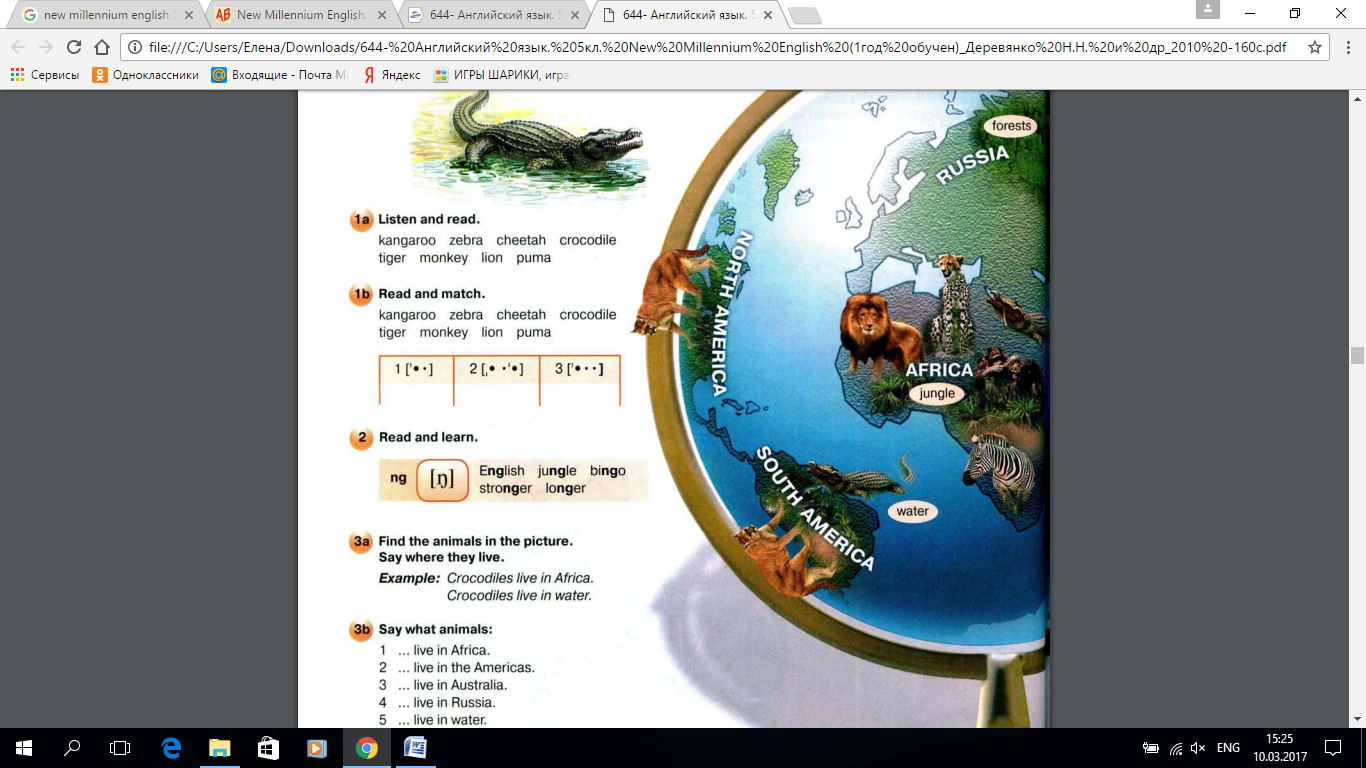 Exercise 3. Say what animals:…live in Africa.…live in the Americas.…live in Australia.…live in Russia.…live in water.…live in the jungle.…live in the forest.… hunt small animals.Exercise 4. Say what animals are big, small, kind, clever, beautiful, funny.Example: Lions are big.Exercise 5. Say what animals you like/don`t like and why.Example: I like monkeys. They are funny.Exercise 6. Read and match.It`s a wild animal. It is black or brown. It is small. It lives in Africa. It lives in a family. It`s a wild animal. It is yellow and brown. It lives in North and South America. It hunts small animals. It jumps and climbs trees very well...It`s a wild animal. It is very clever. It lives in Africa. It hunts small animals. It has got spots (пятна). They hide in the jungle.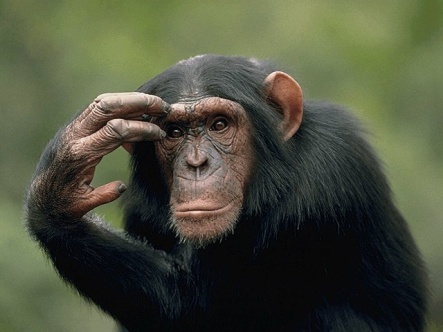 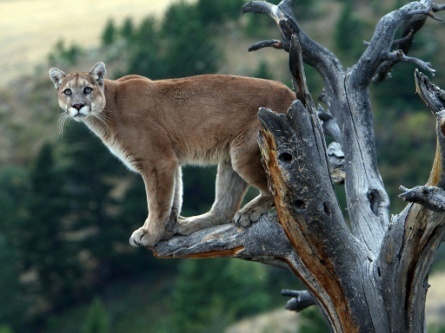 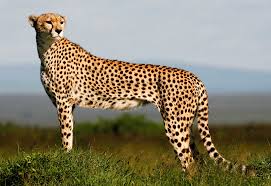 Exercise 7. Listen and complete the Animal Encyclopedia.The tiger is a … … It is …, orange and … It is big and … The tiger lives in the forest or … It … small animals. Its stripes … it.The crocodile is a wild … It is … It is not …The crocodile …water. It lives in …	Приложение 4Статья «Использование групповой формы работы с целью повышения мотивации изучения иностранного языка в условиях перехода общеобразовательных школ на ФГОС»Групповые формы работы как один из способов реализации системно-деятельностного подхода в обучении английскому языку.В условиях перехода общеобразовательных школ на ФГОС  перед учителями ставятся задачи формирования знаний в соответствии с новыми стандартами, формирование универсальных действий, обеспечивающих все учебные предметы, формирование компетенций, позволяющих ученикам действовать в новой обстановке на качественно высоком уровне. Реализации данных задач в полной мере способствует системно-деятельностный подход в обучении, который заложен в новые стандарты. Основная идея его состоит в том, что новые знания не даются в готовом виде. Дети «открывают» их сами в процессе самостоятельной исследовательской деятельности. Они становятся маленькими учеными, делающими свое собственное открытие. Учитель должен организовать исследовательскую работу детей, чтобы они сами додумались до решения проблемы урока и сами объяснили, как надо действовать в новых условиях. Реализация технологии деятельностного метода в практическом преподавании обеспечивается следующей системой дидактических принципов:принцип деятельности, принцип непрерывности, принцип целостности, принцип минимакса, принцип психологической комфортности, принцип вариативности, принцип творчества.Все эти принципы реализуются при обучении в группах.Результаты проявились в формировании общеучебных умений (работе со справочной литературой, словарем, сетью Интернет), в формировании умений анализировать и сравнивать сведения и факты родной и иноязычной культуры, воспитании активности в решении познавательно-поисковых задач, развитии потенциала обучающихся, а также в повышении мотивации учения. Произошло увеличение качества знаний. 	Все больше учащихся желают и участвуют в олимпиадах и конкурсах различного уровня, побеждают или становятся призерами. Подготовка к олимпиадам и конкурсам ведется в группах учеников, желающих участвовать в состязаниях.	В дальнейшем хотелось бы продолжить работу в данном программы, выявляю резервы времени, которые я могу использовать на групповую работу.В своей работе я придерживаюсь правила - групповое обучение основывается на четырех основных принципах: социальное взаимодействие, позитивная взаимозависимость, личная отчетность, равная доля участия каждого.Главными особенностями организации групповой работы учащихся   на уроке является:1)   Класс на данном уроке или на одном из этапов урока делится на группы для решения конкретных учебных задач;2)   Каждая группа получает определенное задание (либо одинаковое, либо дифференцированное) и выполняет его сообща под непосредственным руководством лидера группы или учителя;3)  Задания в группе выполняются таким способом, который позволяет учитывать и оценивать индивидуальный вклад каждого члена группы;4)  Состав группы непостоянный, он подбирается с учетом того, чтобы с максимальной эффективностью для коллектива могли реализоваться учебные возможности каждого члена группы, в зависимости от содержания и характера предстоящей работы.Демонстрация приемов эффективной групповой работы проводится на примере упражнений для 9 класса по УМК М.З. Биболетовой «Английский с удовольствием». (Упр.84, 85 стр.40) .		Обратимся к этапам работы в группах.Мы ставим познавательную задачу, описывая проблемную ситуацию. (Imagine that you are going to study in a British boarding school (школа, где учащиеся не только учатся, но и живут) for a year. You will be sharing a room with one of your future classmates.Проводим инструктаж о последовательности работы  You have the opportunity to ask him/her some questions to be sure that you will get on well together. Make up a list of questions. Ask the students in other groups some questions from your list. Answer their questions. What questions were the most unexpected? Раздаем дидактический материал по группам. Список возможных тем для вопросов: family, traits of character, good and bad habits, hobbies, music, sport, books, likings, etc.. Если группа слабая, то можно в виде подсказки дать начала вопросов: Do you have…? Are you …?  Do you …? What … do you like? What … your favourite …?  Etc. Знакомство с материалом, планирование работы в группе. Учащиеся знакомятся с дидактическим  материалом, планируют, по каким темам будут задавать вопросы. Распределение заданий внутри группы. Распределить обязанности в группе можно так: каждый ученик составляет несколько вопросов по одной из тем. Более слабые учащиеся выбирают темы первыми. Более сильные учащиеся могут составить вопросы по нескольким темам.  Индивидуальное выполнение заданий. Учащиеся составляют вопросы. Обсуждение индивидуальных результатов работы в группе. Учащиеся выбирают наиболее удачные вопросы.Обсуждение общего задания группы (замечания, дополнения, уточнения, обобщения). Подведение итогов группового задания. Сообщение о результатах работы в группах. Учащиеся одной группы задают вопросы учащимся другой группы (по очереди или один ученик от группы). Анализ познавательной задачи, рефлексия. Учащиеся выбирают самые неожиданные, интересные вопросы. Делают вывод, помогут ли данные вопросы лучше узнать о  человеке, с которым ты делишь комнату. Общий вывод о групповой работе и достижении поставленной задачи. Дополнительная информация учителя для групп. Учитель подводит итоги работы групп, высказывает замечания, пожелания, рекомендации для дальнейшей работы.Литература1. Дусавицкий, А. К. Урок в развивающем обучении: книга для учителя / А. К. Дусавицкий, Е. М. Кондратюк, И. Н. Толмачева, З. И.  Шилкунов. – М.: ВИТА-ПРЕСС, 2008.2. Мангутова, О. Н. Современный урок иностранного языка: основные подходы к проектированию / О. Н. Мангутова // Интернет-журнал "Эйдос". - 2010 / http://eidos.ru; e-mail: info@eidos.ru.3. Сафонова, В. П. Современный урок иностранного языка / В. П. Сафонова. - М.: Учитель, 2011.4. Соловова, Е. Н. Методика обучения иностранным языкам.: базовый курс лекций / Е.Н.Соловова. - М.: Просвещение, 20055. Хуторской, А. В. Практикум по дидактике и современным методикам обучения [Электронный ресурс]: Версия 1.0 / А. В. Хуторской. - М.: Центр дистанционного образования"Эйдос"/http://eidos.ru;e-mail:info@eidos.ru.6. Шубина, Т. И. Деятельностный метод в школе  [Электронный ресурс] / Т. И. Шубина  / http://festival.1september.ru/articles/527236/Приложение 5Сценарий КВН « В ЗДОРОВОМ ТЕЛЕ - ЗДОРОВЫЙ ДУХ»«A Healthy MIND IN A HEALTHY BODY»При изучении темы “Healthy Living Guide” в 8 классе ( УМК В.П. Кузовлева и др.) у учащихся средствами английского языка формируется понимание важности здорового образа жизни.  Мероприятие строится таким образом, чтобы учащиеся смогли сделать вывод, что образ жизни наряду с другими факторами влияет на здоровье человека, на качество его жизни. Особую ценность представляет то, что подготовка осуществляется не только учителем, но и учащимися.  Широко используются информационные технологии, что, безусловно, является неотъемлемым  требованием времени и служит достижению конкретных дидактических целей. Форма проведения (КВН) показывает в увлекательной форме важность здорового образа жизни. В роли ведущего выступает учитель или хорошо подготовленный ученик. Жюри оценивает выполнение заданий (вместо очков можно присуждать, например, вырезанные из цветной бумаги яблоки, как символ здоровья). Мероприятие можно провести как итоговое по теме.Тема: “HEALTHY LIVING GUIDE”Форма проведения: КВН.Цели:- воспитание бережного отношения к своему здоровью;-пропаганда здорового образа жизни;-развитие языковых, познавательных способностей, ценностных ориентаций, чувств и эмоций школьника, готовности к коммуникации.Задачи:-совершенствовать навыки говорения;-совершенствовать навыки аудирования.Оборудование: На доске пословицы о здоровье, плакаты о здоровом образе жизни, презентация.Ход мероприятияI.Организационный момент.Ведущий. I think keeping health is very important for everyone. Moreover health is one of the most urgent problems in the world now. Why is that so? There is nothing more important than health. “Health is above wealth” wise people say, because you cannot be good at your studies or work well if you don’t take care of your health. How do my mates and other people care about their health? Do they have bad habits and do they know how dangerous they are? Do they anxious about food they eat?   Our teams will help us to solve this problem. Today we gathered here to find the most cheerful and quick-witted team. Look, we have two teams: “Good Habits” and “Vitamins”. Now let me introduce our jury.                                                                                                 Приложение 5 II. Проведение конкурсов.Конкурс1 .Приветствие.	Our first competition is greeting. Наш первый конкурс- приветствие. Команды представляют свой девиз.“Good Habits”-“Be healthy and wealthy and wise”.   “Vitamins”      -“Don’t worry, be happy”.Команды рассказывают о себе по следующему плану:1)Name.2)Age,  appearance.3)Favourite subjects.4)Hobby.5)Favourite sport.6)Favourite animals.7)Favourite meal.Конкурс 2. Разминка.Команды отвечают на один и тот же вопрос:” What should you do to be healthy?”Ответ должен быть развернутым. Жюри оценивает ответы в баллах.Конкурс 3.Good and bad habits.Ведущий. You’re given some phrases and words connected with good and bad habits. You should divide them into two columns. Be attentive!Task 1. Divide into two columns.           Eating wholemeal bread, eating sweets ,eating low fibre food ,exercising, not keeping diet, physical inactivity, drinking alcohol, smoking, drugs, a healthy diet, sleeping three hours, getting up early, regular meals, having breakfast,  computer games for a long time.         Good           habits	                      	Bad             habitsКонкурс 4.Bad Habits-bad health.Ведущий. So you see that to be healthy you should have only good habits. But do you know the causes of bad health? Now you have to do the next task.Task  2.  Fill in the gaps.            You’ll have bad teeth if you...           You’ll have obesity if you...           You’ll have a cough if you...           You’ll have heart disease if you...           You’ll have weakness if you...Конкурс 5.Healthy products.Ведущий. The most spreading illness today is obesity. Why are so many people overweighing?One of the reasons is wrong food. Our lifestyle is becoming faster and faster. And it influences on our eating habits as well. We save time on cooking and eating meals. Fast food is becoming more popular.Приложение 5Besides you know that some products are healthy and some ones are unhealthy. Besides it happens very often that healthy products are not tasty. Do you know what products we should eat? Do the next task please.Task  3.  Divide these products into groups.P r o d u c t s: eggs,sweets,bread,fish,tomatoes,grapes,pears,meat,jam,honey,cucumbers,carrots,milk,sour cream.    1. Energy rich products:    2. Proteins:    3. Vitamins and minerals: I see that you’ve done your tasks very well and I have apiece of advice for those who are anxious about meals.     1. Eating meat, milk and eggs doesn’t mean eating them in enormous quantities, giving up fruit and vegetables at the same time.     2. Even the best vegetarian products cannot replace meat and give you all the necessary vitamins.      3. Eat whatever you like, not too much, not too little.      4. Choose chicken meat better.      5. Try to shorten fat products and fast food.      6. Keep a diet to lose weight and prevent to gain it.Конкурс 6. How to look great?Ведущий. The captains of your teams should give a piece of advice to the opponent.Капитаны команд стараются дать как можно больше советов друг другу. Например:  Sleep 8 hours a day! Exercise more!Eat more fruits and vegetables!Follow a diet!Don’t eat at night!Don’t smoke!Don’t drink alcohol!Don’t eat fast food!Don’t worry!Cheer up!Have breakfast!Конкурс 7.Who is the best reader?Ведущий. I see that you understand that a good health is very important. Now you should read aloud all the rules of a good health.A B C  of a Healthy Man:Alcohol is forbidden! Be calm!Can you  balance  your emotions?Do morning exercises! Eat right food! Follow adult’s advice!Give up smoking! Hold forth a hope! Idleness is not for you!Приложение 5Join sportive clubs! Keep fit!Laugh extends life! Make the best of life! No drugs! Open windows to air your lodging! Relax in tense situation!    Put right clothes on! Quality of products is important! Sleep not less than 8 hours a day! Take vitamins! Why not follow a die?III. Подведение итогов.Команды награждаются грамотами. Все участники получают в подарок памятки о здоровом образе жизни (см. Приложение).Приложение.Simple rules for being healthyRemember: we are what we eat. Try to choose healthy food. Fruit and vegetables are ideal.Never eat at night and avoid fat and sweet food as it causes obesity, which is a reason of heart diseases.Never skip breakfast and never snack between meals. It will help you to avoid gaining weight.Remember: bad habits are extremеly dangerous for your health.Smoking causes lung cancer and it is easier to start to smoke than to give it up.Taking drugs and alcohol destroys your mind and body. You will not notice how you will become an addict.Do and play sports. It makes you strong and energetic. Keeping fit is very trendy today.Have a regular lifestyle. Remember a proverb: ”Early to bed and early to rise makes a man healthy, wealthy and wise.”Never use transport if it is possible to walk.If you live in the city, have a rest out of it more often, as it is a brilliant opportunity to breathe fresh air.Air your room before sleeping and don’t forget to do morning exercises.Remember that loosing health is easier than to restore it. Think about it now, till it is not too late! And I wish you strong health for many years!Литература:1. В.П. Кузовлев, Н.М. Лапа, Э.Ш. Перегудова: УМК English 8, 2013г., Издательство “Просвещение”, 2011г.2. Любченко А.С. « Новые олимпиады по английскому языку». Ростов. Издательство «Феникс»,2009г.3.  Ю.А. Боярская: Дополнительные упражнения по английскому языку. Издательство «Экзамен», Москва, 2010г.ПредметыПервая диагностикаСентябрь 2016Первая диагностикаСентябрь 2016Вторая диагностикаФевраль 2019Вторая диагностикаФевраль 2019ПредметыУровень мотивации%Уровень мотивации%Иностранный языкнизкий78 %низкий58 %Иностранный языксредний19 %средний35 %Иностранный языквысокий3 %высокий7 %ГодТема выступленияНазвание мероприятияУровень 2016Использование информационных технологий в процессе формирования универсальных учебных действий  средствами предметов гуманитарного цикла»   Межрайонный семинар по реализации  программы региональной инновационной площадкиМежрайонный2017 «Развитие коммуникативной компетенции учащихся на уроках английского языка  в условиях реализации ФГОС» Открытый урок в 6 классе по теме «Австралия»Районный семинар для учителей иностранного языкаМуниципальный2018 «Методическое сопровождение профессионального роста педагога как условие творческой работы"Всероссийская научно-практическая конференцияГ. Белгород, 2018Мастер-класс «Технология сотрудничества  на уроках немецкого языка  как средство формирования коммуникативной компетенции обучающихся»Районный семинар для учителей иностранного языка Белгородского районаМуниципальныйГодХарактерТемаВыходные данные2016статья«Использование групповой формы работы с целью повышения  мотивации изучения  иностранного языка в условиях перехода  общеобразовательных школ на ФГОС»Евразийский научный журнал №11 2016год2016Статья «Групповые формы работы в условиях перехода на ФГОС»  Учительский сайт  infourok.ru2017Статья«Использование интерактивных методов обучения как  средства формирования коммуникативной компетентности учащихся на уроках английского языка»Евразийский научный журнал №11(ноябрь,2017)2018Статья« Технология сотрудничества на уроках английского языка как средство формирования коммуникативной компетенции обучающихся »Издательство «Спутник +» г.Москва  апрель,20182018Статья  «Использование технологии сотрудничества на уроках английского языка »Сборник «Учитель учителю» Выпуск 152019Статья«Технология сотрудничества на уроках английского языка в средней и старшей школе как средство реализации ФГОС»Издательство «Спутник +» г.Москва ,  2019Приложение №1 - Диагностика учебной мотивации с использованием  методики  М. В. МатюхинойПриложение   №2 – Статья «Использование технологии сотрудничества на уроках английского языка»Приложение  №3 - Конспект урока английского языка в 5   классе с использованием приема Технологии сотрудничества «Учимся вместе» Приложение  №4 - Статья «Использование групповой формы работы с целью повышения мотивации изучения иностранного языка в условиях перехода на ФГОС»Приложение №5 – Сценарий КВН «В здоровом теле – здоровый дух!»Да125681112141719Нет34791013151618201. Приветствие (2 мин)Учитель-класс2. Введение новой лекcики (4 мин)Учитель-класс Учитель-ученик,1,2,33. Первичное закрепление лексики.Обучение в сотрудничестве – 1 этап Учитель-класс    Индивидуальная работаEx.1 – Формирование произносительных навыков Ex. 2-3– Закрепление новой лексикиEx. 4 – Описание животныхEx. 6 – Развитие навыков чтения c извлечением конкретной информации4. Технология сотрудничества – 2 этап – “Встреча экспертов” (4 мин)Учитель-классУченик-ученик5.  Технология сотрудничества – 3 этап – “Обмен информацией”       (7 мин)Учитель-классУченик-ученик6.  Технология сотрудничества – 4 этап – “Контроль”       (7 мин) Учитель-класс Учитель-ученик,1,2,37.   Ex.5 – Использование лексики в ситуации like/dislike (3мин)Учитель-класс Учитель-ученик,1,2,38.   Ex. 6 – Развитие навыков аудирования. (7мин)Учитель-класс Учитель-ученик,1,2,3Индивидуальная работа9.  Домашнее задание. Рефлексия (2 мин)Учитель-классT - Good morning, students. I’m glad to see you. Sit down, please. How are you today? It's good. Have you ever seen a crocodile or a giraffe? As you have already guessed, our today’s theme will be about wild animals. So please open your books at page 66, and let’s do exercise 1. T – The names of animals in this exercise are mostly international or just words with a similar pronunciation in Russian. So I will read the words, and you have to repeat after me. Is it clear? ……Good. And now our basic task.T – Now, you divide into groups of 5. Do it quickly please. Ok. Now your task. Еvery member of each group will get a personal task. And you will have only 5 min to complete it. You don’t discuss this task to everyone. It’s your own. Now. P1, P5 and P10 your task is 1 – you have to read the word, and then to match it to one of this 3 columns according to reading rules. P2, P6 and P11, your task is 2 – you have to say simple sentences with the names of animals, which we have read. P3, P7 and P12 Your task is just to fill in the gabs with the names of wild animals. P4, P8 and P13 in exercise 4 you just make sentences with every of new animal. And finally, P5, P9 and P14, your task is 6. All you need is to read the texts and match them with the pictures, and to explain the underlined words. Is everything clear? So, in this case start please….Ok, your time is up.T – Now, you will group in the following way – P1, P5, P10;  P2, P6, P11;  P3, P7, P12;  P4, P8, P13;  P5, P9, P14. As you have already understood, you are in the group with Pps, who has got the same task as you. So we will call it “The    meeting of experts” – you will discuss your answers, will share with your arguments…Be careful and responsible. After this task you will have to explain your group everything. Ready? Begin... And stop! Now go back to your group.T – Now, please, imagine that you are a teacher, and explain your task to your group. And after this we will check. I will ask any member of a group. And it doesn’t matter if you did this exercise or not. Ok, start….The time is up. Let’s check.T – Ok, Ex. 1, P3, please read the first column. Is it right? Yes. P7, go on….Why not? Who has another version? Why do you think so? Agree? Thank you! Very well done!T – Now ex. 5. P6, read the example. Ok, according to it you have to do 4 sentences – 2 – whose do you like and why, and 2 – who you don’t like and why. You have 2 minutes and then we will listen to your preferences…..Ok, the time is up. And….Who likes a monkey and why? Why not? Good! Very good!T – And our last task for today is ex 7. You have a text with gabs, first read it and try to understand. Then you will listen to this complete version and only after it you fill in the gabs. Ok, 1 minute to look through the text… And now listening. Be attentive… Have you completed all the texts? Good. Now let’s check. P3, read your variant. Ok, and now let’s listen to the right variant….OK, good job!Thank you for your work, students. You did well today. Your marks for the lesson are… Your home task is to write your favourite animal according to the given plan. And the next lesson we will play with the help of your descriptions. Do you have any questions? Then you may be free now.Открытый слогЗакрытый слогСочетание гласных